Purpose: To identify physical hazards specific to the location of an activity that is authorised and under the control of WILDCARE Inc. These hazards may present a risk of injury to anyone who is present on the site.This form is to be completed by WILDCARE Inc groups that undertake an event independently, that is not being conducted in partnership with a government Agency. This might include activities such as information stalls at festivals, injured wildlife recovery, fundraising events. It is essential that volunteers participating in the activity are briefed on the identified hazards at the location and the actions to be taken to mitigate the risk associated with that hazard, before undertaking the activity.This form should be accompanied by;1.     an Emergency Response Plan Form,2.     if identified as necessary during your planning, a Medical Disclosure Form for each volunteer,3.     Minimum Safety Cards relevant to the activity (with risk level assessed).Forms and Minimum Safety Cards are available in the Members Area of  www.wildcaretas.org.auClick on Members Login>Forms>OHSEvent/Activity                                                                                                     Date   	 LocationName of authorising group (must be a WILDCARE Group).NOTE: If a non-Wildcare Inc group or a government Agency is leading the event then they have responsibility for safety planning. Wildcare Inc suggests that in such cases the lead group should hold Public Liability and Volunteer Accident insurances.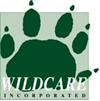 Hazard IdentificationHazard/RiskActions that will be undertaken to mitigate riskEg: electrical power cords across walkwaysHighlighted and covered by black and yellow hazard tape.Eg: fencing wire on groundCaution when moving on site. Tag with Hi Vis tape.Hazard/RiskActions that will be undertaken to mitigate risk